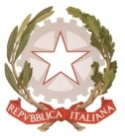 MINISTERO  DELL’ ISTRUZIONE, DELL’UNIVERSITA’, DELLA RICERCAUFFICIO SCOLASTICO REGIONALE PER IL LAZIOLICEO SCIENTIFICO STATALE“TALETE”							          Roma, 13/03/2021Alle studentesse e agli StudentiAi GenitoriAi DocentiAl Personale ATAAlla DSGA Sig.ra P. LeoniSito webCIRCOLARE N. 201Oggetto: Didattica a distanza al 100%  da lunedì 15 marzo	A seguito del decreto legge deciso ieri in Consiglio dei Ministri, si avvisa che da lunedì 15 marzo tutte le classi svolgeranno attività didattica a distanza, fino al 31 marzo.	Per quanto riguarda le modalità, si applicheranno le seguenti disposizioni:Verrà a breve comunicato un nuovo orario ad hoc. Il nuovo orario non terrà conto dei vincoli della didattica in presenza e pertanto sarà unico,  senza scaglionamenti;Le lezioni inizieranno alle 8.15 e termineranno alle 14.00 per tutte le classi;Le ore di lezione dureranno 45 minuti e dovranno prevedere obbligatoriamente una pausa di 15 minuti prima dell’inizio della lezione successiva (delibera del Collegio docenti n. 12 del 6/11/2020);L’articolazione interna dell’ora di lezione (45+15) non costituisce riduzione della stessa, pertanto non è necessaria alcuna integrazione sotto forma di attività didattiche in asincrono;Le assenze alle attività on line saranno registrate normalmente sul RE, e conteranno per il monte ore minimo per la validità dell’anno scolastico, fatte salve le deroghe previste;E’ confermato il codice di comportamento per le videolezioni riportato nel regolamento di Istituto;I docenti provvederanno a comunicare con congruo anticipo i link per le videolezioni; Le lezioni potranno essere svolte dal proprio domicilio o, facoltativamente, da scuola, previo avviso alla vicepresidenza per l’organizzazione delle postazioni;Per le verifiche e le valutazioni, si rinvia al Piano per la DDI approvato dagli OO.CC. e pubblicato sul sito;Per i casi di disabilità, fragilità, DSA e BES dovranno essere applicate le misure previste dai PEI e dai Pdp. Per gli alunni atleti di alto livello fa fede il Pfp.Il Dirigente scolasticoProf.  Alberto Cataneo(Firma autografa sostituita a mezzo stampa Ai sensi dell’art.3 comma 2 del d.lgs. n.39/1993)